White Ford mondeoRegistration: BAX47A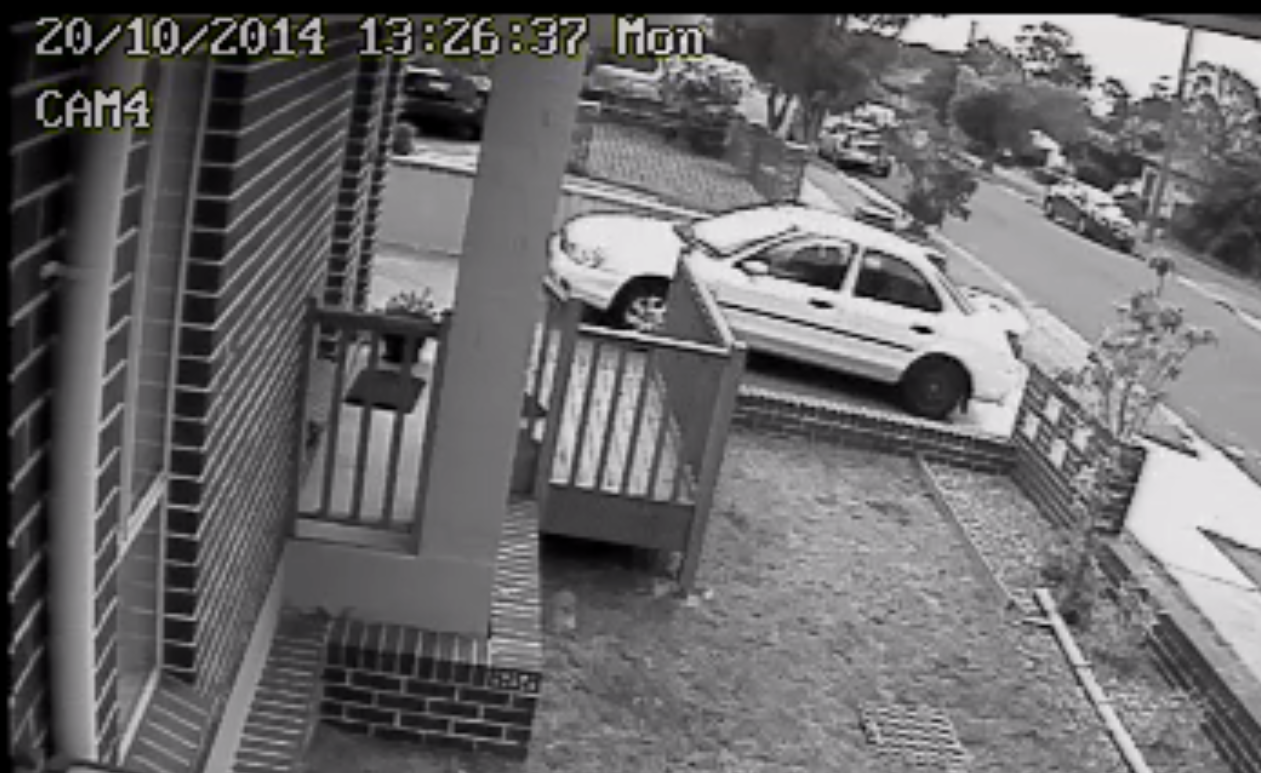 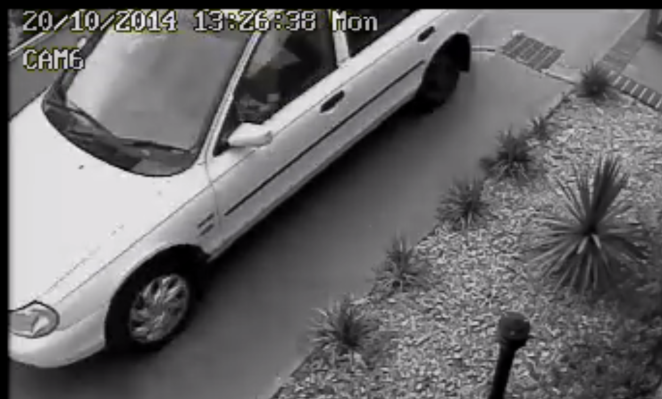 White Ford mondeoRegistration: BAX47A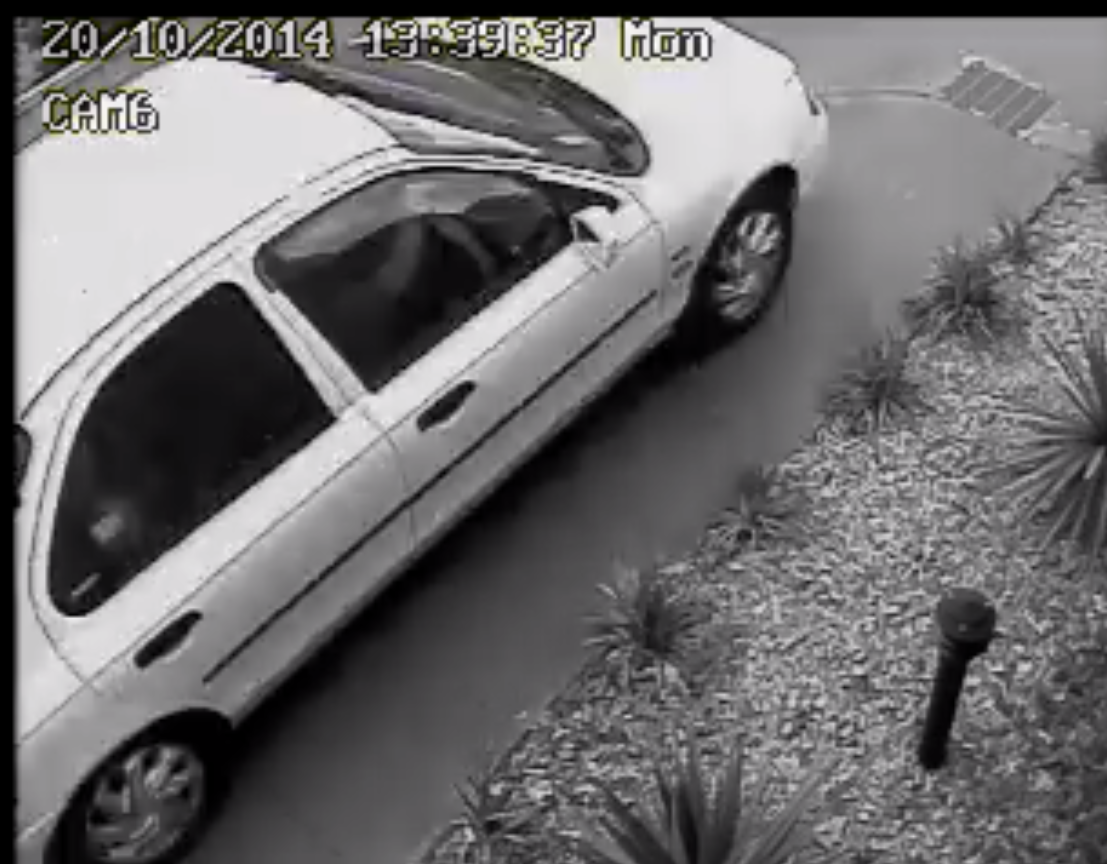 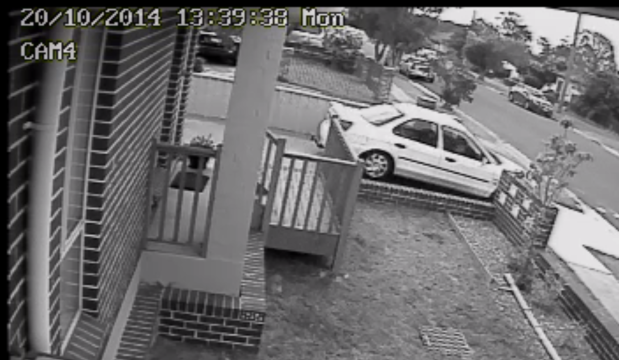 